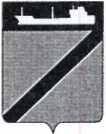 ПОСТАНОВЛЕНИЕАДМИНИСТРАЦИИ ТУАПСИНСКОГО ГОРОДСКОГО ПОСЕЛЕНИЯ               ТУАПСИНСКОГО РАЙОНА от  17.07.2020                                                            № 646	г. ТуапсеО выделении мест для размещения печатных агитационных материалов при проведении выборов главы администрации (губернатора) Краснодарского края 13 сентября 2020 года          В соответствии с пунктом 7 статьи 54 Федерального закона от 12 июня 2002 года № 67-ФЗ «Об основных гарантиях избирательных прав и права на участие в референдуме граждан Российской Федерации», частью 6 статьи 46 Закона Краснодарского края от  03  июля  2012 № 2519-КЗ «О выборах главы администрации (губернатора) Краснодарского края» п о с т а н о в л я ю:          1. Выделить специальные места для размещения печатных агитационных материалов на территории каждого избирательного участка Туапсинского городского поселения при проведении выборов главы администрации (губернатора) Краснодарского края 13 сентября 2020 года (прилагается).2. Направить постановление в территориальную избирательную комиссию Туапсинская городская, опубликовать в газете «Черноморье сегодня»,  разместить на официальном сайте администрации Туапсинского городского поселения в информационно-телекоммуникационной сети «Интернет».3. Контроль за выполнением настоящего постановления возложить на заместителя главы администрации Туапсинского городского поселения М.В.Кривопалова.          4. Постановление вступает в силу со дня его опубликования.Глава Туапсинского городского поселенияТуапсинского района                                                                              С.В. БондаренкоПРИЛОЖЕНИЕ УТВЕРЖДЕНЫпостановлением администрацииТуапсинского городского поселенияТуапсинского районаот 17.07.2020  № 646СПЕЦИАЛЬНЫЕ  МЕСТАвыделенные для размещения печатных агитационных материалов на территориикаждого избирательного участка Туапсинского городского поселения при проведении выборов главы администрации (губернатора) Краснодарского края 13 сентября 2020 годаНачальник отдела по взаимодействию с представительным органом, организации работы с обращениями граждан, общественностью и СМИ администрации Туапсинского городского поселения                                                                         Т.Ф. Дроботова№ избира-тельных  участковМесто нахождения избирательного участкаМесто для размещения печатных агитационных материалов12354-01г. Туапсе, улица Судоремонтников № 68, 1-й этаж (фойе)информационный стенд на ограждении детского сада № 23  «Родничок» по улице Судоремонтников, 5954-02г. Туапсе, ул. Калараша № 7 А,  МАОУ СОШ № 11, 1-й этаж (левое крыло)информационный стенд на ограждении школы № 11 по улице Калараша, 7А54-03г. Туапсе, ул. Фрунзе, 42,(МКУК  ТГП «ЦБС филиал №2 библиотека им.Н.Островского»)информационный стенд на ограждении школы № 2  по улице Фрунзе,6754-04г. Туапсе,  ул. Фрунзе, 42, (МКУК  ТГП «ЦБС детская  библиотека»)Информационный стенд на ограждении школы № 2  по улице Фрунзе,6754-05г. Туапсе, ул. Таманская № 18, МБУК Театр юного зрителя, фойерекламная конструкция (тумба) в районе Театра юного зрителя по улице Таманская,1854-06г. Туапсе, ул. Горького № 40, МБОУ         СОШ № 4 (корпус 1), 1 этажИнформационный стенд на ограждении школы № 4  по улице Горького,40 54-07г. Туапсе, ул. Горького № 40, МБОУ         СОШ № 4 (корпус 2) 1 этажИнформационный стенд на ограждении школы № 4  по улице Горького,4054-08г. Туапсе, ул. Полетаева № 10,   МБОУ       СОШ № 6информационный стенд на ограждении ГБПОУ Краснодарского края «Туапсинский социально-педагогический колледж» по улице Полетаева,1054-09г. Туапсе, площадь Октябрьской Революции № 2, МБУК Городской дворец культуры 1-й этаж (фойе)информационный стенд на ограждении Городского парка культуры и отдыха по адресу: пл. Ильича,154-10г. Туапсе, площадь Октябрьской Революции № 2, МБУК Городской дворец культуры  2-й этаж (фойе)остановочный комплекс «Автовокзал» по ходу движения из центра города  в районе дома М.Жукова,754-11г. Туапсе, ул.      Ленина № 1, МБОУ СОШ № 6информационный стенд на ограждении детского сквера по улице Ленина со стороны улицы К. Цеткин54-12г. Туапсе, ул. Шаумяна № 7, МБОУ ДОД Центр развития творчества детей и юношестваинформационный стенд на ограждении Центра развития творчества детей и юношества (ул. Шаумяна,6)  по нечетной стороне улицы Шаумяна54-13г. Туапсе, ул.Коммунистическая, д.1, МБУ ДО «Детская школа искусств имени С.В. Рахманинова г.Туапсе»информационный стенд на ограждении гимназии № 1 по улице Тельмана,654-14г. Туапсе, улица Кондратьева  № 5, МАОУ СОШ № 5информационный стенд на ограждении школы №5 по улице Кондратьева,554-15г. Туапсе, улица Карла Маркса, д. 27, кинотеатр «Родина»информационный стенд на ограждении дома-музея    им.  А.А.  Киселева         (ул. К.Маркса,54)54-16г. Туапсе, улица Богдана Хмельницкого, д.26информационный стенд на ограждении спортивной площадки, расположенной  в районе улиц Деповская-Московская54-17г. Туапсе, улица Б. Хмельницкого № 85, ФГБОУ ВПО «Ростовский государственный университет путей сообщения» филиал  в городе Туапсеинформационный стенд на ограждении Туапсинского филиала РГУПС (ул. Б.Хмельницкого,85)54-18г. Туапсе, ул. Киевская № 1, МБОУ СОШ № 10Информационный стенд на ограждении средней школы № 10 (ул. Киевская,1)54-19г. Туапсе, улица Сочинская № 48,  МБУК Дворец культуры нефтяников 1-й этаж (фойе)информационный стенд на ограждении в районе   Дворца   культуры нефтяников (ул. Сочинская 48).54-20г. Туапсе, улица Сочинская № 48, МБУК Дворец культуры  нефтяников 2-й этаж  информационный стенд на ограждении школы № 9 по адресу ул. Сочинская,7054-21г. Туапсе, ул. Звездная № 49,       МБОУ   СОШ № 8, 2-й этаж информационный стенд на ограждении школы № 8 (ул. Звездная, 49)54-22г. Туапсе, улица Звездная, д. 25,  филиал Российского государственного гидрометеорологического университета в городе Туапсе  (учебный корпус, 2-й этаж) информационный стенд на ограждении детского сквера по улице Солнечная54-23г. Туапсе, улица Московских строителей № 1остановочный комплекс «Кадош» в микрорайоне Кадош54-24г. Туапсе, ул. Калараша № 7 А, МАОУ      СОШ № 11, 1-й этаж, (правое крыло)  информационный стенд на ограждении школы № 11 по улице Калараша, 7А54-25г. Туапсе, ул. К. Маркса  № 17,  МБУК кинотеатр    «Россия»информационный стенд на входной группе    здания     ООО    «ТОРР»       (ул. Г. Петровой,1)54-26г. Туапсе, улица Сочинская № 45, МБОУ СОШ № 3, 2-й этажинформационный стенд на ограждении школы № 3        (ул. Сочинская, 45)54-27г. Туапсе, ул. Звездная № 49, МБОУ СОШ № 8 1-й этажинформационный стенд на ограждении школы № 8        (ул. Звездная, 49)54-28г. Туапсе, ул. Калараша № 7 А, МАОУ      СОШ № 11, 1-й этаж, (холл)информационный стенд на ограждении школы № 11 по улице Калараша, 7А54-29г. Туапсе, ул. Деповская, д. 22, ФГБОУ ВПО «Ростовский государственный университет путей сообщения» филиал в городе Туапсеинформационный стенд на ограждении ФГБОУ ВПО «Ростовский государственный университет путей сообщения» филиал в городе Туапсе по ул.Деповской